Муниципальное бюджетное общеобразовательное учреждениесредняя общеобразовательная школа № 64Тип урока:			урок открытия новых знанийПредмет: 			математикаАвторы учебника:         Н.Я. Виленкин, В.И. Жохов, и др.Класс:			6Учитель:                         Дегтева Т.И.Тема урока:		«Нахождение дроби от числа»( продолжительность урока 40 мин)Цель урока: 	формирование  умения  нахождения дроби от числаОбразовательные задачи урока:познакомить учащихся с правилом нахождения дроби от числатренировать способность к использованию выведенного алгоритма;организовать деятельность учащихся по приобретению необходимых умений и навыков;повторить и закрепить изученного материала;Развивающие:Развивать навыки самостоятельной работы;Развивать познавательную и творческую активность учащихся при решении задач;Воспитательные задачи урока:содействовать развитию познавательного интереса учащихся к предмету;прививать учащимся навыки организации самостоятельной работы;умение слушать и вступать в диалог, участвовать в коллективном обсуждении проблем.Развивающие задачи урока: (формирование регулятивных УУД)развивать умения учащихся анализировать, делать выводы, определять взаимосвязь и логическую последовательность мыслей;тренировать способность к рефлексии собственной деятельности и деятельности своих товарищей.Тип урока Урок первичного предъявления новых знаний.Формы работы учащихся: Фронтальная, в парах, групповая, индивидуальная Оборудование: компьютер, интерактивная доска, раздаточный материал для практической работы.Ход урока:Здравствуйте, ребята. Инструктаж по работе с листом самооценки: На столах у вас лежат листы самооценки.  Подпишите их. В течение урока вы постарайтесь оценить себя, по критериям, которые указаны в листе самооценки.Проверка домашнего задания На листочках с домашним заданием напротив соответствующего ответа поставьте буквуЕсли все выполнили правильно, то получилось слово «ПЛАНУД»Максимальный балл за выполнение этого задания – 6.Названия «числитель» и «знаменатель» ввел в употребление греческий монах, ученый-математик Максим Плануд. Долгое время дроби считались самым трудным разделом математики. У немцев даже сложилась поговорка «Попасть в дроби», что означает попасть в трудную ситуацию. И наша задача сегодня доказать, что дроби не смогут поставить нас трудное положение. Чтобы перейти к следующей теме, нам необходимо вспомнить тему «Умножение десятичных дробей».Устный счетЧтобы хорошо освоить математику, надо много решать!Рассмотрим задачу: В городском парке было посажено 60 деревьев.  всех деревьев составляют липы. Сколько лип было посажено?Всего деревьев – 60 штукЛип -?,   от1 способ:60:12=5 (лип) – 1 часть5*4=20 лип2 способ:60липСтр. 79 учебника (правило: Чтобы найти дробь от числа, нужно умножить число на эту дробь)Найти:№ 490 Площадь одной комнаты 21 м2, а площадь второй комнаты составляет 3/7 площади первой комнаты. Найдите площадь двух комнат.1 комната - 21 м22 комната - 3/7 от 21*3/7=9 м2 площадь второй комнаты21+9=30 м2  площадь двух комнатОтвет. Площадь двух комнат равна 30 квадратных метровПодсчитайте общее количество баллов за сегодняшний урок. 27-30 баллов – «5»23-26 баллов – «4»19-22 баллов – «3»Какое открытие вы сделали для себя сегодня на уроке?Чему научились?Что вспомнили, повторили?Домашнее задание: Пункт 14, №№ 479, 480, 491А закончить сегодняшний урок я хочу словами Льва Николаевича Толстого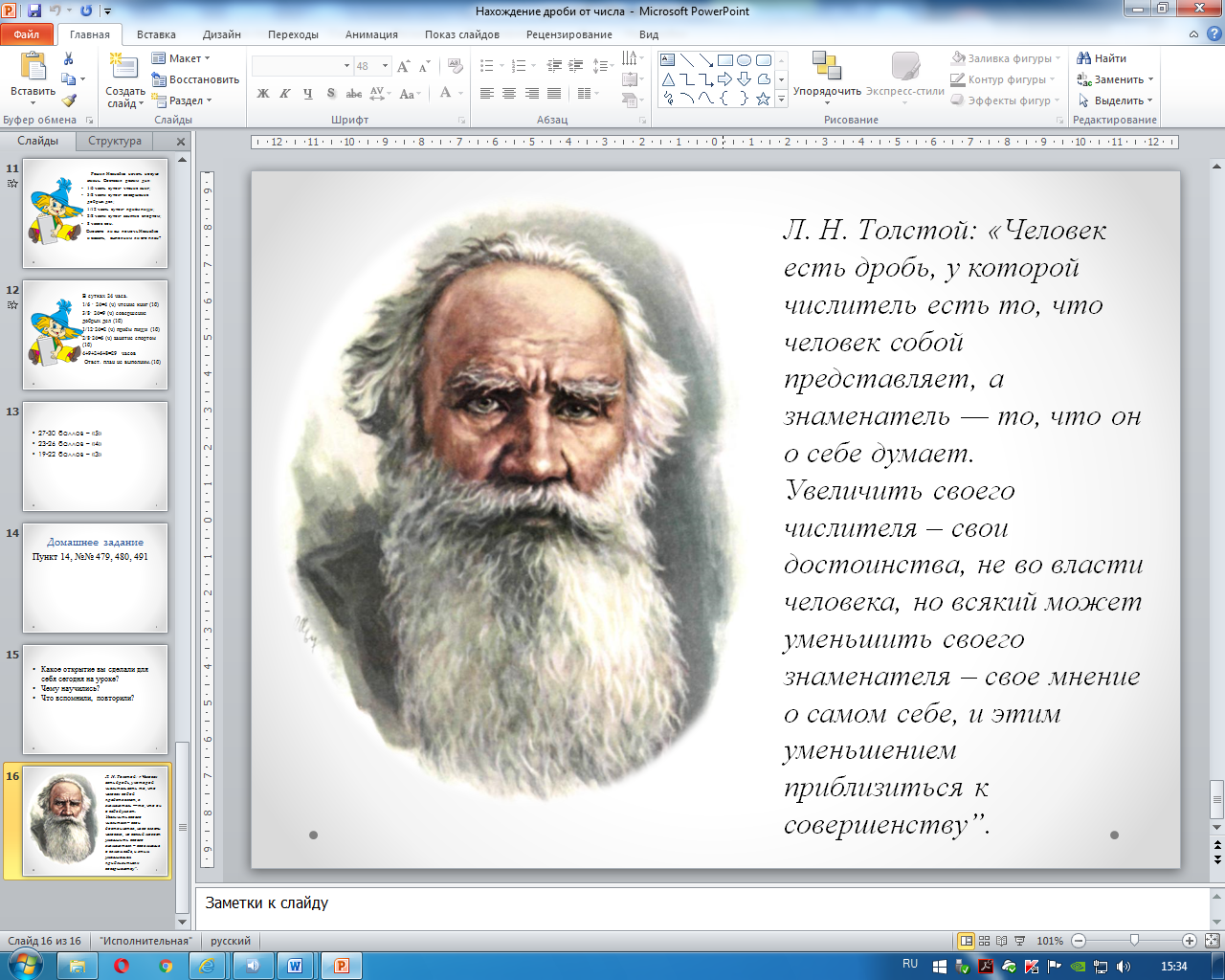 Повод задуматься!нпулда19150152708Умение умножать дробь на натуральное числоУмение умножать дробь на натуральное числоУмение умножать дробь на дробьУмение умножать дробь на дробьУмение умножать  смешанные числаУмение умножать  смешанные числа46итогоитогоитогоитогоитогоУмение умножать дробь на натуральное числоУмение умножать дробь на натуральное числоУмение умножать дробь на дробьУмение умножать дробь на дробьУмение умножать  смешанные числаУмение умножать  смешанные числа36146103053итогоMax 3итогоMax 3Общий итогMax 13итогоMax 5итогоMax 5Общий итогMax 13от 12 12= от 64 64=56 от  =